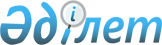 2019-2021 жылдарға арналған Күршім ауданының бюджеті туралы
					
			Күшін жойған
			
			
		
					Шығыс Қазақстан облысы Күршім аудандық мәслихатының 2018 жылғы 26 желтоқсандағы № 32/3-VI шешімі. Шығыс Қазақстан облысы Әділет департаментінің Күршім аудандық Әділет басқармасында 2019 жылғы 11 қаңтарда № 5-14-190 болып тіркелді. Күші жойылды - Шығыс Қазақстан облысы Күршім аудандық мәслихатының 2019 жылғы 24 желтоқсандағы № 45/3-VI шешімімен
      Ескерту. Күші жойылды - Шығыс Қазақстан облысы Күршім аудандық мәслихатының 24.12.2019 № 45/3-VI шешімімен (01.01.2020 бастап қолданысқа енгізіледі).

      ЗҚАИ-ның ескертпесі.

      Құжаттың мәтінінде түпнұсқаның пунктуациясы мен орфографиясы сақталған.
      Қазақстан Республикасының 2008 жылғы 4 желтоқсандағы Бюджет кодексінің 73, 75 баптарына, Қазақстан Республикасының 2001 жылғы 23 қаңтардағы "Қазақстан Республикасындағы жергілікті мемлекеттік басқару және өзін-өзі басқару туралы" Заңының 6 бабы 1 тармағының 1) тармақшасына және "2019-2021 жылдарға арналған облыстық бюджет туралы" Шығыс Қазақстан облыстық мәслихатының 2018 жылғы 13 желтоқсандағы № 25/280-VI (Нормативтік құқықтық актілерді мемлекеттік тіркеу тізілімінде 5704 нөмірімен тіркелген) шешіміне сәйкес, Күршім аудандық мәслихаты ШЕШІМ ҚАБЫЛДАДЫ:
      1. 2019-2021 жылдарға арналған аудандық бюджет тиісінше 1, 2, 3 қосымшаларға сәйкес, соның ішінде 2019 жылға мынадай көлемдерде бекітілсін:
      1) кірістер - 6943353,1 мың теңге, соның ішінде:
      салықтық түсімдер - 596796 мың теңге;
      салықтық емес түсімдер - 16258,9 мың теңге;
      негізгі капиталды сатудан түсетін түсімдер - 1478 мың теңге;
      трансферттер түсімі - 6328820,2 мың теңге;
      2) шығындар - 6982515,8 мың теңге;
      3) таза бюджеттік кредиттеу - 37963 мың теңге:
      бюджеттік кредиттер - 55625 мың теңге;
      бюджеттік кредиттерді өтеу - 17662 мың теңге;
      4) қаржы активтерімен операциялар бойынша сальдо - 0,0 мың теңге:
      қаржы активтерін сатып алу - 0,0 мың теңге;
      5) бюджет тапшылығы (профицит) - - 77528,7 мың теңге;
      6) бюджет тапшылығын қаржыландыру (профицитін пайдалану) - 77528,7 мың теңге:
      қарыздар түсімі - 55603,6 мың теңге;
      қарыздарды өтеу - 17662 мың теңге;
      бюджет қаражатының пайдаланылатын қалдықтары - 39587,1 мың теңге.
      Ескерту. 1-тармақ жаңа редакцияда - Шығыс Қазақстан облысы Күршім аудандық мәслихатының 15.11.2019 № 44/2-VI шешімімен (01.01.2019 бастап қолданысқа енгізіледі).


      2. Облыстық бюджеттен аудандық бюджетке 2019 жылға берілген субвенция көлемі 3541262 мың теңге, 2020 жылға 3541262 мың теңге, 2021 жылға 3541262 мың теңге сомасында аудандық бюджетте ескерілсін.
      3. Аудандық бюджеттен жергілікті өзін-өзі басқаруға ауысатын субвенция көлемі 100880 мың теңге қаражатты, 2019 жылға арналған аудандық бюджеттен қарастырылсын, соның ішінде:
      Күршім ауылдық округіне - 25859 мың теңге;
      Марқакөл ауылдық округіне - 22884 мың теңге;
      Сарыөлең ауылдық округіне - 17462 мың теңге;
      Қалжыр ауылдық округіне - 15927 мың теңге;
      Боран ауылдық округіне - 18748 мың теңге.
      4. Қазақстан Республикасының 2015 жылғы 23 қарашадағы Еңбек кодексінің 139 бабының 9 тармағына сәйкес, азаматтық қызметшілер болып табылатын және ауылдық жерде жұмыс істейтін денсаулық сақтау, әлеуметтік қамсыздандыру, білім беру, мәдениет, спорт, ветеринария, орман шаруашылығы және ерекше қорғалатын табиғи аумақтар саласындағы мамандарға, егер Қазқстан Республикасының заңдарында өзгеше белгіленбесе, жергілікті өкілді органдардың шешімі бойынша бюджет қаражаты есебінен қызметтің осы түрлерімен қалалық жағдайда айналысатын азаматтық қызметшілердің айлықақыларымен және мөлшерлемелерімен салыстырғанда жиырма бес пайызға жоғарлатылған лауазымдық айлықақылар мен тарифтік мөлшерлемелер белгіленсін.
      Азаматтық қызметшілер болып табылатын және ауылдық жерде жұмыс істейтін денсаулық сақтау, әлеуметтік қамсыздандыру, білім беру, мәдениет, спорт, ветеринария, орман шаруашылығы және ерекше қорғалатын табиғи аумақтар саласындағы мамандар лауазымдарының тізбесін жергілікті өкілді органмен келісу бойынша жергілікті атқарушы орган айқындайды.
      5. Шығыс Қазақстан облыстық мәслихатының "2019-2021 жылдарға арналған облыстық бюджеті туралы" 2018 жылғы 13 желтоқсандағы № 25/280-VI (Нормативтік құқықтық актілерді мемлекеттік тіркеу тізілімінде 5704 нөмірімен тіркелген) шешіміне сәйкес ауданның бюджетінде 2019 жылға арналған әлеуметтік салық, жеке табыс салығы бойынша кірістерді бөлу нормативтері 100 пайыз орындауға қабылдансын.
      6. Ауданның жергілікті атқарушы органының 2019 жылға арналған резерві 12005 мың теңге сомасында бекітілсін. 
      7. 4 қосымшаға сәйкес 2019 жылға арналған аудандық бюджеттің орындалуы барысында секвестрлеуге жатпайтын аудандық бюджеттік бағдарламалардың тізімі бекітілсін.
      8. 2019 жылға арналған аудандық бюджеттен жергілілікті өзін өзі басқаруға бөлінетін нысаналы трансферттер Шығыс Қазақстан облысы Күршім ауданы әкімдігінің қаулысымен анықталады.
      9. 2019 жылға арналған аудандық бюджетте облыстық бюджеттен бөлінген 455577 мың теңге ағымдағы нысаналы трансферттер қарастырылсын.
      10. 2019 жылға арналған аудандық бюджетте республикалық бюджеттен бөлінген 528178 мың теңге ағымдағы нысаналы трансферттер қарастырылсын.
      11. 2019 жылға арналған аудандық бюджетте республикалық бюджеттен бөлінген 32639 мың теңге дамуға арналған нысаналы трансферттер қарастырылсын.
      12. 2019 жылға арналған аудандық бюджетте республикалық бюджеттен бөлінген мамандарға әлеуметтік қолдау шараларын көрсетуге 37875 мың теңгеге кредиттер қарастырылсын.
      13. 2019 жылға арналған аудандық бюджетте республикалық бюджеттің шығындарын өтеу үшін түскен 204663 мың теңгені бөлу қарастырылсын.
      14. 5 қосымшаға сәйкес Күршім аудандық мәслихатының кейбір шешімдерінің күші жойылды деп танылсын.
      15. Осы шешім 2019 жылдың 1 қаңтардан бастап қолданысқа енгізіледі. 2019 жылға арналған аудандық бюджет
      Ескерту. 1-қосымша жаңа редакцияда - Шығыс Қазақстан облысы Күршім аудандық мәслихатының 15.11.2019 № 44/2-VI шешімімен (01.01.2019 бастап қолданысқа енгізіледі). 2019 жыл 2020 жылға арналған аудандық бюджет 2020 жыл 2021 жылға арналған аудандық бюджет 2021 жыл 2019 жылға арналған аудандық бюджеттің орындалуы барысында секвестрлеуге жатпайтын аудандық бюджеттік бағдарламалардың тізімі Күршім аудандық мәслихатының күші жойылған кейбір шешiмдерiнiң тiзбесi
      1) "2018-2020 жылдарға арналған Күршім ауданының бюджеті туралы" 2017 жылғы 22 желтоқсандағы № 17/3-VI шешімі (Нормативтік құқықтық актілерді мемлекеттік тіркеу тізілімінде 5382 нөмірімен тіркелген, аудандық "Рауан-Заря" газетінің 2018 жылғы 19 қаңтардағы № 3, 2018 жылғы 26 қаңтардағы № 4, 2018 жылғы 02 ақпандағы № 5, 2018 жылғы 09 ақпандағы № 6, және 2018 жылғы 12 қаңтардағы Қазақстан Республикасының нормативтік құқықтық актілерінің электрондық түрдегі Эталондық бақылау банкінде жарияланған);
      2) "2018-2020 жылдарға арналған Күршім ауданының бюджеті туралы" Күршім аудандық мәслихатының 2017 жылғы 22 желтоқсандағы № 17/3-VI шешіміне өзгерістер енгізу туралы" 2018 жылғы 13 наурыздағы № 20/2-VI шешімі (Нормативтік құқықтық актілерді мемлекеттік тіркеу тізілімінде 5554 нөмірімен тіркелген және 2018 жылғы 30 наурыздағы Қазақстан Республикасының нормативтік құқықтық актілерінің электрондық түрдегі Эталондық бақылау банкінде жарияланған);
      3) "2018-2020 жылдарға арналған Күршім ауданының бюджеті туралы" Күршім аудандық мәслихатының 2017 жылғы 22 желтоқсандағы № 17/3-VI шешіміне өзгерістер енгізу туралы" 2018 жылғы 25 сәуірдегі № 22/4-VI шешімі (Нормативтік құқықтық актілерді мемлекеттік тіркеу тізілімінде 5-14-161 нөмірімен тіркелген және 2018 жылғы 24 мамырдағы Қазақстан Республикасының нормативтік құқықтық актілерінің электрондық түрдегі Эталондық бақылау банкінде жарияланған);
      4) "2018-2020 жылдарға арналған Күршім ауданының бюджеті туралы" Күршім аудандық мәслихатының 2017 жылғы 22 желтоқсандағы № 17/3-VI шешіміне өзгерістер енгізу туралы" 2018 жылғы 18 маусымдағы № 23/2-VI шешімі (Нормативтік құқықтық актілерді мемлекеттік тіркеу тізілімінде 5-14-167 нөмірімен тіркелген және 2018 жылғы 02 шілдедегі Қазақстан Республикасының нормативтік құқықтық актілерінің электрондық түрдегі Эталондық бақылау банкінде жарияланған);
      5) "2018-2020 жылдарға арналған Күршім ауданының бюджеті туралы" Күршім аудандық мәслихатының 2017 жылғы 22 желтоқсандағы № 17/3-VI шешіміне өзгерістер енгізу туралы" 2018 жылғы 31 шілдедегі № 24/6-VI шешімі (Нормативтік құқықтық актілерді мемлекеттік тіркеу тізілімінде 5-14-173 нөмірімен тіркелген және 2018 жылғы 04 қыркүйектегі Қазақстан Республикасының нормативтік құқықтық актілерінің электрондық түрдегі Эталондық бақылау банкінде жарияланған);
      6) "2018-2020 жылдарға арналған Күршім ауданының бюджеті туралы" Күршім аудандық мәслихатының 2017 жылғы 22 желтоқсандағы № 17/3-VI шешіміне өзгерістер енгізу туралы" 2018 жылғы 6 қыркүйектегі № 26/3-VI шешімі (Нормативтік құқықтық актілерді мемлекеттік тіркеу тізілімінде 5-14-178 нөмірімен тіркелген және 2018 жылғы 28 қыркүйектегі Қазақстан Республикасының нормативтік құқықтық актілерінің электрондық түрдегі Эталондық бақылау банкінде жарияланған);
      7) "2018-2020 жылдарға арналған Күршім ауданының бюджеті туралы" Күршім аудандық мәслихатының 2017 жылғы 22 желтоқсандағы № 17/3-VI шешіміне өзгерістер енгізу туралы" 2018 жылғы 04 қазандағы № 27/6-VI шешімі (Нормативтік құқықтық актілерді мемлекеттік тіркеу тізілімінде 5-14-180 нөмірімен тіркелген және 2018 жылғы 24 қазандағы Қазақстан Республикасының нормативтік құқықтық актілерінің электрондық түрдегі Эталондық бақылау банкінде жарияланған);
      8) "2018-2020 жылдарға арналған Күршім ауданының бюджеті туралы" Күршім аудандық мәслихатының 2017 жылғы 22 желтоқсандағы № 17/3-VI шешіміне өзгерістер енгізу туралы" 2018 жылғы 22 қазандағы № 28/2-VI шешімі (Нормативтік құқықтық актілерді мемлекеттік тіркеу тізілімінде 5-14-181 нөмірімен тіркелген және 2018 жылғы 22 қарашадағы Қазақстан Республикасының нормативтік құқықтық актілерінің электрондық түрдегі Эталондық бақылау банкінде жарияланған);
      9) "2018-2020 жылдарға арналған Күршім ауданының бюджеті туралы" Күршім аудандық мәслихатының 2017 жылғы 22 желтоқсандағы № 17/3-VI шешіміне өзгерістер енгізу туралы" 2018 жылғы 29 қарашадағы № 31/2-VI шешімі (Нормативтік құқықтық актілерді мемлекеттік тіркеу тізілімінде 5-14-186 нөмірімен тіркелген және 2018 жылғы 25 желтоқсандағы Қазақстан Республикасының нормативтік құқықтық актілерінің электрондық түрдегі Эталондық бақылау банкінде жарияланған).
					© 2012. Қазақстан Республикасы Әділет министрлігінің «Қазақстан Республикасының Заңнама және құқықтық ақпарат институты» ШЖҚ РМК
				
      Сессия төрағасы

Л. Рапикова

      Күршім аудандық

      мәслихаттың хатшысы

М. Сағанақов
Күршім 
аудандық мәслихатының 
2018 жылғы 26 желтоқсандағы 
№ 32/3-VI шешіміне 1 қосымша
Санаты
Санаты
Санаты
Санаты
Барлығы (мың теңге)
Сыныбы
Сыныбы
Сыныбы
Барлығы (мың теңге)
Iшкi сыныбы
Iшкi сыныбы
Барлығы (мың теңге)
Атауы
Барлығы (мың теңге)
1
2
3
4
5
І. Кірістер
6943353,1
1
Салықтық түсімдер
596796
01
Табыс салығы
258084
2
Жеке табыс салығы
258084
03
Әлеуметтiк салық
275657
1
Әлеуметтік салық
275657
04
Меншiкке салынатын салықтар
43578
1
Мүлiкке салынатын салықтар
26759
3
Жер салығы
650
4
Көлiк құралдарына салынатын салық
13669
5
Бірыңғай жер салығы
2500
05
Тауарларға, жұмыстарға және қызметтерге салынатын iшкi салықтар
14477
2
Акциздер
1873
3
Табиғи және басқа да ресурстарды пайдаланғаны үшiн түсетiн түсiмдер
8437
4
Кәсiпкерлiк және кәсiби қызметтi жүргiзгенi үшiн алынатын алымдар
4167
08
Заңдық мәнді іс-әрекеттерді жасағаны және (немесе) оған уәкілеттігі бар мемлекеттік органдар немесе лауазымды адамдар құжаттар бергені үшін алынатын міндетті төлемдер
5000
1
Мемлекеттік баж
5000
2
Салықтық емес түсiмдер
16258,9
01
Мемлекеттік меншіктен түсетін кірістер
1815,9
1
Мемлекеттік кәсіпорындардың таза кірісі бөлігінің түсімдері
29
5
Мемлекет меншігіндегі мүлікті жалға беруден түсетін кірістер
1252
7
Мемлекеттік бюджеттен берілген кредиттер бойынша сыйақылар
19,9
9
Республикалық меншігіне жататын жер учаскелері бойынша сервитут үшін төлемақы 
515
04
Мемлекеттік бюджеттен қаржыландырылатын, сондай-ақ Қазақстан Республикасы Ұлттық Банкінің бюджетінен (шығыстар сметасынан) қамтылатын және қаржыландырылатын мемлекеттік мекемелер салатын айыппұлдар, өсімпұлдар, санкциялар, өндіріп алулар
592
1
Мұнай секторы ұйымдарынан және Жәбірленушілерге өтемақы қорына түсетін түсімдерді қоспағанда, мемлекеттік бюджеттен қаржыландырылатын, сондай-ақ Қазақстан Республикасы Ұлттық Банкінің бюджетінен (шығыстар сметасынан) қамтылатын және қаржыландырылатын мемлекеттік мекемелер салатын айыппұлдар, өсімпұлдар, санкциялар, өндіріп алулар
592
06
Басқа да салықтық емес түсiмдер
13851
1
Басқа да салықтық емес түсiмдер
13851
3
Негізгі капиталды сатудан түсетін түсімдер
1478
01
Мемлекеттік мекемелерге бекітілген мемлекеттік мүлікті сату
272
1
Мемлекеттік мекемелерге бекітілген мемлекеттік мүлікті сату
272
03
Жердi және материалдық емес активтердi сату
1206
1
Жерді сату
1206
4
Трансферттер түсімі
6328820,2
02
Мемлекеттiк басқарудың жоғары тұрған органдарынан түсетiн трансферттер
6328820,2
2
Облыстық бюджеттен түсетiн трансферттер
6328820,2
Функционалдық топ
Функционалдық топ
Функционалдық топ
Функционалдық топ
Функционалдық топ
Барлығы (мың теңге)
Функционалдық кіші топ
Функционалдық кіші топ
Функционалдық кіші топ
Функционалдық кіші топ
Барлығы (мың теңге)
Бюджеттік бағдарламалардың әкімшісі
Бюджеттік бағдарламалардың әкімшісі
Бюджеттік бағдарламалардың әкімшісі
Барлығы (мың теңге)
Бағдарлама
Бағдарлама
Барлығы (мың теңге)
Атауы
Барлығы (мың теңге)
1
2
3
4
5
6
II. Шығындар
6982515,78
1
Жалпы сипаттағы мемлекеттiк қызметтер 
582122
1
Мемлекеттiк басқарудың жалпы функцияларын орындайтын өкiлдi, атқарушы және басқа органдар
297174
112
Аудан (облыстық маңызы бар қала) мәслихатының аппараты
20316
001
Аудан (облыстық маңызы бар қала) мәслихатының қызметін қамтамасыз ету жөніндегі қызметтер
20116
003
Мемлекеттік органның күрделі шығыстары
200
122
Аудан (облыстық маңызы бар қала) әкімінің аппараты
150006
001
Аудан (облыстық маңызы бар қала) әкімінің қызметін қамтамасыз ету жөніндегі қызметтер
139015
003
Мемлекеттік органның күрделі шығыстары
10028
113
Жергілікті бюджеттен ағымдағы трансферттер
963
123
Қаладағы аудан, аудандық маңызы бар қала, кент, ауыл, ауылдық округ әкімінің аппараты
126852
001
Қаладағы аудан, аудандық маңызы бар қаланың, кент, ауыл, ауылдық округ әкімінің қызметін қамтамасыз ету жөніндегі қызметтер
126597
022
Мемлекеттік органның күрделі шығыстары
255
2
Қаржылық қызмет
1402
459
Ауданның (облыстық маңызы бар қаланың) экономика және қаржы бөлімі
1402
003
Салық салу мақсатында мүлікті бағалауды жүргізу
1083
010
Жекешелендіру, коммуналдық меншікті басқару, жекешелендіруден кейінгі қызмет және осыған байланысты дауларды реттеу
319
9
Жалпы сипаттағы өзге де мемлекеттiк қызметтер
283546
454
Ауданның (облыстық маңызы бар қаланың) кәсіпкерлік және ауыл шаруашылығы бөлімі
25262
001
Жергілікті деңгейде кәсіпкерлікті және ауыл шаруашылығын дамыту саласындағы мемлекеттік саясатты іске асыру жөніндегі қызметтер
25262
459
Ауданның (облыстық маңызы бар қаланың) экономика және қаржы бөлімі
33576
001
Ауданның (облыстық маңызы бар қаланың) экономикалық саясаттын қалыптастыру мен дамыту, мемлекеттік жоспарлау, бюджеттік атқару және коммуналдық меншігін басқару саласындағы мемлекеттік саясатты іске асыру жөніндегі қызметтер
33502
015
Мемлекеттік органның күрделі шығыстары
74
495
Ауданның (облыстық маңызы бар қаланың) сәулет, құрылыс, тұрғын үй-коммуналдық шаруашылығы, жолаушылар көлігі және автомобиль жолдары бөлімі
188798
001
Жергілікті деңгейде сәулет, құрылыс, тұрғын үй-коммуналдық шаруашылық, жолаушылар көлігі және автомобиль жолдары саласындағы мемлекеттік саясатты іске асыру жөніндегі қызметтер
33798
113
Жергілікті бюджеттерден берілетін ағымдағы нысаналы трансферттер
155000
801
Ауданның (облыстық маңызы бар қаланың) жұмыспен қамту, әлеуметтік бағдарламалар және азаматтық хал актілерін тіркеу бөлімі 
35910
001
Жергілікті деңгейде жұмыспен қамту, әлеуметтік бағдарламалар және азаматтық хал актілерін тіркеу саласындағы мемлекеттік саясатты іске асыру жөніндегі қызметтер
34354
003
Мемлекеттік органның күрделі шығыстары
215
032
Ведомстволық бағыныстағы мемлекеттік мекемелер мен ұйымдардың күрделі шығыстары
1341
2
Қорғаныс
33029
1
Әскери мұқтаждар
10880
122
Аудан (облыстық маңызы бар қала) әкімінің аппараты
10880
005
Жалпыға бірдей әскери міндетті атқару шеңберіндегі іс-шаралар
10880
2
Төтенше жағдайлар жөнiндегi жұмыстарды ұйымдастыру
22149
122
Аудан (облыстық маңызы бар қала) әкімінің аппараты
22149
006
Аудан (облыстық маңызы бар қала) ауқымындағы төтенше жағдайлардың алдын алу және оларды жою
18179
007
Аудандық (қалалық) ауқымдағы дала өрттерінің, сондай-ақ мемлекеттік өртке қарсы қызмет органдары құрылмаған елдi мекендерде өрттердің алдын алу және оларды сөндіру жөніндегі іс-шаралар
3970
4
Бiлiм беру
3844713
1
Мектепке дейiнгi тәрбие және оқыту
234816
464
Ауданның (облыстық маңызы бар қаланың) білім бөлімі
234816
009
Мектепке дейінгі тәрбие мен оқыту ұйымдарының қызметін қамтамасыз ету
84881
040
Мектепке дейінгі білім беру ұйымдарында мемлекеттік білім беру тапсырысын іске асыруға
149935
2
Бастауыш, негізгі орта және жалпы орта білім беру
3430409
457
Ауданның (облыстық маңызы бар қаланың) мәдениет, тілдерді дамыту, дене шынықтыру және спорт бөлімі
82917
017
Балалар мен жасөспірімдерге спорт бойынша қосымша білім беру
82917
464
Ауданның (облыстық маңызы бар қаланың) білім бөлімі
3347442
003
Жалпы білім беру
3251432
006
Балаларға қосымша білім беру
96010
495
Ауданның (облыстық маңызы бар қаланың) сәулет, құрылыс, тұрғын үй-коммуналдық шаруашылығы, жолаушылар көлігі және автомобиль жолдары бөлімі
50
059
Негізгі орта және жалпы негізгі объектілерді қайта салу және қайта құру
50
9
Бiлiм беру саласындағы өзге де қызметтер
179488
464
Ауданның (облыстық маңызы бар қаланың) білім бөлімі
179488
001
Жергілікті деңгейде білім беру саласындағы мемлекеттік саясатты іске асыру жөніндегі қызметтер
15640
005
Ауданның (облыстық маңызы бар қаланың) мемлекеттік білім беру мекемелер үшін оқулықтар мен оқу-әдiстемелiк кешендерді сатып алу және жеткізу
38422
015
Жетім баланы (жетім балаларды) және ата-аналарының қамқорынсыз қалған баланы (балаларды) күтіп-ұстауға қамқоршыларға (қорғаншыларға) ай сайынға ақшалай қаражат төлемі
9628
023
Әдістемелік жұмыс
28835
067
Ведомстволық бағыныстағы мемлекеттік мекемелер мен ұйымдардың күрделі шығыстары
86963
6
Әлеуметтiк көмек және әлеуметтiк қамсыздандыру
905009
1
Әлеуметтiк қамсыздандыру
469078
464
Ауданның (облыстық маңызы бар қаланың) білім бөлімі
23261
030
Патронат тәрбиешілерге берілген баланы (балаларды) асырап бағу 
23261
801
Ауданның (облыстық маңызы бар қаланың) жұмыспен қамту, әлеуметтік бағдарламалар және азаматтық хал актілерін тіркеу бөлімі 
445817
010
Мемлекеттік атаулы әлеуметтік көмек
445817
2
Әлеуметтiк көмек
418738
801
Ауданның (облыстық маңызы бар қаланың) жұмыспен қамту, әлеуметтік бағдарламалар және азаматтық хал актілерін тіркеу бөлімі 
418738
004
Жұмыспен қамту бағдарламасы
198541
006
Ауылдық жерлерде тұратын денсаулық сақтау, білім беру, әлеуметтік қамтамасыз ету, мәдениет, спорт және ветеринар мамандарына отын сатып алуға Қазақстан Республикасының заңнамасына сәйкес әлеуметтік көмек көрсету
34668
007
Тұрғын үйге көмек көрсету
20000
008
1999 жылдың 26 шілдесінде "Отан", "Даңқ" ордендерімен марапатталған, "Халық Қаһарманы" атағын және республиканың құрметті атақтарын алған азаматтарды әлеуметтік қолдау
125
009
Үйден тәрбиеленіп оқытылатын мүгедек балаларды материалдық қамтамасыз ету
498
011
Жергілікті өкілетті органдардың шешімі бойынша мұқтаж азаматтардың жекелеген топтарына әлеуметтік көмек
25879
014
Мұқтаж азаматтарға үйде әлеуметтiк көмек көрсету
83506
017
Оңалтудың жеке бағдарламасына сәйкес мұқтаж мүгедектердi мiндеттi гигиеналық құралдармен қамтамасыз ету, қозғалуға қиындығы бар бірінші топтағы мүгедектерге жеке көмекшінің және есту бойынша мүгедектерге қолмен көрсететiн тіл маманының қызметтерін ұсыну 
2740
023
Жұмыспен қамту орталықтарының қызметін қамтамасыз ету
47781
9
Әлеуметтiк көмек және әлеуметтiк қамтамасыз ету салаларындағы өзге де қызметтер
17193
801
Ауданның (облыстық маңызы бар қаланың) жұмыспен қамту, әлеуметтік бағдарламалар және азаматтық хал актілерін тіркеу бөлімі 
17193
018
Жәрдемақыларды және басқа да әлеуметтік төлемдерді есептеу, төлеу мен жеткізу бойынша қызметтерге ақы төлеу
7631
050
Қазақстан Республикасында мүгедектердің құқықтарын қамтамасыз ету және өмір сүру сапасын жақсарту жөніндегі 2012 - 2018 жылдарға арналған іс-шаралар жоспарын іске асыру
9562
7
Тұрғын үй-коммуналдық шаруашылық
290251,12
1
Тұрғын үй шаруашылығы
31944,9
495
Ауданның (облыстық маңызы бар қаланың) сәулет, құрылыс, тұрғын үй-коммуналдық шаруашылығы, жолаушылар көлігі және автомобиль жолдары бөлімі
31944,9
007
Коммуналдық тұрғын үй қорының тұрғын үйін жобалау және (немесе) салу, реконструкциялау
19614,9
011
Азаматтардың жекелеген санаттарын тұрғын үймен қамтамасыз ету
12280
033
Инженерлік-коммуникациялық инфрақұрылымды жобалау, дамыту және жайластыру
50
2
Коммуналдық шаруашылық
248306,3
495
Ауданның (облыстық маңызы бар қаланың) сәулет, құрылыс, тұрғын үй-коммуналдық шаруашылығы, жолаушылар көлігі және автомобиль жолдары бөлімі
248306,3
014
Сумен жабдықтау және су бұру жүйесін дамыту
31982
016
Сумен жабдықтау және су бұру жүйесінің қызмет етуі
95425,3
026
Ауданның (облыстық маңызы бар қаланың) коммуналдық меншігіндегі жылу желілерін пайдалануды ұйымдастыру
422
058
Ауылдық елді мекендердегі сумен жабдықтау және су бұру жүйелерін дамыту
120477
3
Елді-мекендерді көркейту
10000
495
Ауданның (облыстық маңызы бар қаланың) сәулет, құрылыс, тұрғын үй-коммуналдық шаруашылығы, жолаушылар көлігі және автомобиль жолдары бөлімі
10000
031
Елді мекендердегі санитариясын қамтамасыз ету
10000
8
Мәдениет, спорт, туризм және ақпараттық кеңістiк
276560
1
Мәдениет саласындағы қызмет
160406
457
Ауданның (облыстық маңызы бар қаланың) мәдениет, тілдерді дамыту, дене шынықтыру және спорт бөлімі
160406
003
Мәдени-демалыс жұмысын қолдау
160406
2
Спорт
17111
457
Ауданның (облыстық маңызы бар қаланың) мәдениет, тілдерді дамыту, дене шынықтыру және спорт бөлімі
16061
009
Аудандық (облыстық маңызы бар қалалық) деңгейде спорттық жарыстар өткiзу
6517
010
Әртүрлi спорт түрлерi бойынша аудан (облыстық маңызы бар қала) құрама командаларының мүшелерiн дайындау және олардың облыстық спорт жарыстарына қатысуы
9544
495
Ауданның (облыстық маңызы бар қаланың) сәулет, құрылыс, тұрғын үй-коммуналдық шаруашылығы, жолаушылар көлігі және автомобиль жолдары бөлімі
1050
021
Cпорт объектілерін дамыту
1050
3
Ақпараттық кеңiстiк
51975
456
Ауданның (облыстық маңызы бар қаланың) ішкі саясат бөлімі
11560
002
Мемлекеттік ақпараттық саясат жүргізу жөніндегі қызметтер
11560
457
Ауданның (облыстық маңызы бар қаланың) мәдениет, тілдерді дамыту, дене шынықтыру және спорт бөлімі
40415
006
Аудандық (қалалық) кiтапханалардың жұмыс iстеуi
39750
007
Мемлекеттiк тiлдi және Қазақстан халқының басқа да тiлдерін дамыту
665
9
Мәдениет, спорт, туризм және ақпараттық кеңiстiктi ұйымдастыру жөнiндегi өзге де қызметтер
47068
456
Ауданның (облыстық маңызы бар қаланың) ішкі саясат бөлімі
25796
001
Жергілікті деңгейде ақпарат, мемлекеттілікті нығайту және азаматтардың әлеуметтік сенімділігін қалыптастыру саласында мемлекеттік саясатты іске асыру жөніндегі қызметтер
13046
003
Жастар саясаты саласында іс-шараларды іске асыру
12663
006
Мемлекеттік органның күрделі шығыстары
87
457
Ауданның (облыстық маңызы бар қаланың) мәдениет, тілдерді дамыту, дене шынықтыру және спорт бөлімі
21272
001
Жергілікті деңгейде мәдениет, тілдерді дамыту, дене шынықтыру және спорт саласында мемлекеттік саясатты іске асыру жөніндегі қызметтер
21272
10
Ауыл, су, орман, балық шаруашылығы, ерекше қорғалатын табиғи аумақтар, қоршаған ортаны және жануарлар дүниесін қорғау, жер қатынастары
213845
1
Ауыл шаруашылығы
166527
473
Ауданның (облыстық маңызы бар қаланың) ветеринария бөлімі
166527
001
Жергілікті деңгейде ветеринария саласындағы мемлекеттік саясатты іске асыру жөніндегі қызметтер
19818
003
Мемлекеттік органның күрделі шығыстары
55
005
Мал көмінділерінің (биотермиялық шұңқырлардың) жұмыс істеуін қамтамасыз ету
2284
007
Қаңғыбас иттер мен мысықтарды аулауды және жоюды ұйымдастыру
1493
008
Алып қойылатын және жойылатын ауру жануарлардың, жануарлардан алынатын өнімдер мен шикізаттың құнын иелеріне өтеу
20292
009
Жануарлардың энзоотиялық аурулары бойынша ветеринариялық іс-шараларды жүргізу
1397
010
Эпизоотияға қарсы жүргізу
2529,8
011
Эпизоотияға қарсы іс-шаралар жүргізу
100863,2
047
Жануарлардың саулығы мен адамның денсаулығына қауіп төндіретін, алып қоймай залалсыздандырылған (зарарсыздандырылған) және қайта өңделген жануарлардың, жануарлардан алынатын өнімдер мен шикізаттың құнын иелеріне өтеу
17795
6
Жер қатынастары
30611
463
Ауданның (облыстық маңызы бар қаланың) жер қатынастары бөлімі
30611
001
Аудан (облыстық маңызы бар қала) аумағында жер қатынастарын реттеу саласындағы мемлекеттік саясатты іске асыру жөніндегі қызметтер
30611
9
Ауыл, су, орман, балық шаруашылығы, қоршаған ортаны қорғау және жер қатынастары саласындағы басқа да қызметтер
16707
459
Ауданның (облыстық маңызы бар қаланың) экономика және қаржы бөлімі
16707
099
Мамандарға әлеуметтік қолдау көрсету жөніндегі шараларды іске асыру
16707
12
Көлiк және коммуникация
92631
1
Автомобиль көлігі
88131
495
Ауданның (облыстық маңызы бар қаланың) сәулет, құрылыс, тұрғын үй-коммуналдық шаруашылығы, жолаушылар көлігі және автомобиль жолдары бөлімі
88131
023
Автомобиль жолдарының жұмыс істеуін қамтамасыз ету
88131
9
Көлiк және коммуникациялар саласындағы өзге де қызметтер
4500
495
Ауданның (облыстық маңызы бар қаланың) сәулет, құрылыс, тұрғын үй-коммуналдық шаруашылығы, жолаушылар көлігі және автомобиль жолдары бөлімі
4500
024
Кентiшiлiк (қалаiшiлiк), қала маңындағы және ауданiшiлiк қоғамдық жолаушылар тасымалдарын ұйымдастыру
4500
13
Басқалар
398008
9
Басқалар
398008
459
Ауданның (облыстық маңызы бар қаланың) экономика және қаржы бөлімі
16901
026
Аудандық маңызы бар қала, ауыл, кент, ауылдық округ бюджеттеріне ең төменгі жалақы мөлшерінің өзгеруіне байланысты азаматтық қызметшілердің жекелеген санаттарының, мемлекеттік бюджет қаражаты есебінен ұсталатын ұйымдар қызметкерлерінің, қазыналық кәсіпорындар қызметкерлерінің жалақысын көтеруге берілетін ағымдағы нысаналы трансферттер
9860
066
Аудандық маңызы бар қала, ауыл, кент, ауылдық округ бюджеттеріне мемлекеттік әкімшілік қызметшілердің жекелеген санаттарының жалақысын көтеруге берілетін ағымдағы нысаналы трансферттер
7041
495
Ауданның (облыстық маңызы бар қаланың) сәулет, құрылыс, тұрғын үй-коммуналдық шаруашылығы, жолаушылар көлігі және автомобиль жолдары бөлімі
381107
077
"Ауыл-Ел бесігі" жобасы шеңберінде ауылдық елді мекендердегі әлеуметтік және инженерлік инфрақұрылым бойынша іс-шараларды іске асыру
181107
079
"Ауыл-Ел бесігі" жобасы шеңберінде ауылдық елді мекендердегі әлеуметтік және инженерлік инфрақұрылымдарды дамыту
200000
14
Борышқа қызмет көрсету
19,9
1
Борышқа қызмет көрсету
19,9
459
Ауданның (облыстық маңызы бар қаланың) экономика және қаржы бөлімі
19,9
021
Жергілікті атқарушы органдардың облыстық бюджеттен қарыздар бойынша сыйақылар мен өзге де төлемдерді төлеу бойынша борышына қызмет көрсету
19,9
15
Трансферттер
346327,7
1
Трансферттер
346327,7
459
Ауданның (облыстық маңызы бар қаланың) экономика және қаржы бөлімі
346327,7
006
Пайдаланылмаған (толық пайдаланылмаған) нысаналы трансферттерді қайтару
16917,7
024
Заңнаманы өзгертуге байланысты жоғары тұрған бюджеттің шығындарын өтеуге төменгі тұрған бюджеттен ағымдағы нысаналы трансферттер
204663
038
Субвенциялар
100880
051
Жергілікті өзін-өзі басқару органдарына берілетін трансферттер
23867
ІІІ. ТАЗА БЮДЖЕТТІК КРЕДИТТЕУ
37963
Бюджеттік кредиттер
55625
10
Ауыл, су, орман, балық шаруашылығы, ерекше қорғалатын табиғи аумақтар, қоршаған ортаны және жануарлар дүниесін қорғау, жер қатынастары
55625
9
Ауыл шаруашылығы
55625
459
Ауданның (облыстық маңызы бар қаланың) экономика және қаржы бөлімі
55625
018
Мамандарды әлеуметтік қолдау шараларын іске асыру үшін бюджеттік кредиттер
55625
Бюджеттік кредиттерді өтеу
17662
5
Бюджеттік кредиттерді өтеу
17662
001
Бюджеттік кредиттерді өтеу
17662
001
Мемлекеттік бюджеттен берілген бюджеттік кредиттерді өтеу
17662
IV. ҚАРЖЫ АКТИВТЕРІМЕН ОПЕРАЦИЯЛАР БОЙЫНША САЛЬДО
0
Қаржы активтерін сатып алу
0
13
Басқалар
0
9
Басқалар
0
459
Ауданның (облыстық маңызы бар қаланың) экономика және қаржы бөлімі
0
014
Заңды тұлғалардың жарғылық капиталын қалыптастыру немесе ұлғайту
0
V. БЮДЖЕТ ТАПШЫЛЫҒЫ (ПРОФИЦИТІ)
-77528,7
VI. БЮДЖЕТ ТАПШЫЛЫҒЫН ҚАРЖЫЛАНДЫРУ (ПРОФИЦИТІН ПАЙДАЛАНУ)
77528,7
7
Қарыздар түсімі
55603,6
001
Ішкі мемлекеттік қарыздар
55603,6
002
Қарыз шарттары
55603,6
16
Қарыздарды өтеу
17662
1
Қарыздарды өтеу
17662
459
Ауданның (облыстық маңызы бар қаланың) экономика және қаржы бөлімі
17662
005
Жергілікті атқарушы органның жоғары тұрған бюджет алдындағы борышын өтеу
17662
8
Бюджет қаражатының пайдаланылатын қалдықтары
39587,1
001
Бюджет қаражаты қалдықтары
39587,1
001
Бюджет қаражатының бол қалдықтары
39587,1Күршім 
аудандық мәслихатының 
2018 жылғы 26 желтоқсандағы 
№ 32/3-VI шешіміне 2 қосымша
Санаты
Санаты
Санаты
Санаты
Санаты
Барлығы (мың теңге)
Сыныбы
Сыныбы
Сыныбы
Сыныбы
Барлығы (мың теңге)
Iшкi сыныбы
Iшкi сыныбы
Iшкi сыныбы
Барлығы (мың теңге)
Атауы
Атауы
Барлығы (мың теңге) 1 2 3 4 4 5
І. Кірістер
4074899
1
1
Салықтық түсімдер
503867
01
Табыс салығы
194325
2
Жеке табыс салығы
194325
03
Әлеуметтiк салық
241166
1
Әлеуметтік салық
241166
04
Меншiкке салынатын салықтар
47136
1
Мүлiкке салынатын салықтар
27106
3
Жер салығы
873
4
Көлiк құралдарына салынатын салық
15726
5
Бірыңғай жер салығы
3431
05
Тауарларға, жұмыстарға және қызметтерге салынатын iшкi салықтар
15237
2
Акциздер
1877
3
Табиғи және басқа да ресурстарды пайдаланғаны үшiн түсетiн түсiмдер
6024
4
Кәсiпкерлiк және кәсiби қызметтi жүргiзгенi үшiн алынатын алымдар
7336
08
Заңдық мәнді іс-әрекеттерді жасағаны және (немесе) оған уәкілеттігі бар мемлекеттік органдар немесе лауазымды адамдар құжаттар бергені үшін алынатын міндетті төлемдер
6003
1
Мемлекеттік баж
6003
2
2
Салықтық емес түсiмдер
29770
01
Мемлекеттік меншіктен түсетін кірістер
1265
5
Мемлекет меншігіндегі мүлікті жалға беруден түсетін кірістер
1246
7
Мемлекеттік бюджеттен берілген кредиттер бойынша сыйақылар
19
06
Басқа да салықтық емес түсiмдер
28505
1
Басқа да салықтық емес түсiмдер
28505
4
4
Трансферттердің түсімдері
3541262
02
Мемлекеттiк басқарудың жоғары тұрған органдарынан түсетiн трансферттер
3541262
2
Облыстық бюджеттен түсетiн трансферттер
3541262
Функционалдық топ
Функционалдық топ
Функционалдық топ
Функционалдық топ
Функционалдық топ
Барлығы (мың теңге)
Функционалдық кіші топ
Функционалдық кіші топ
Функционалдық кіші топ
Функционалдық кіші топ
Барлығы (мың теңге)
Бюджеттік бағдарламалардың әкімшісі
Бюджеттік бағдарламалардың әкімшісі
Бюджеттік бағдарламалардың әкімшісі
Барлығы (мың теңге)
Бағдарлама
Бағдарлама
Барлығы (мың теңге)
Атауы
Барлығы (мың теңге) 1 2 3 4 5 6
II. Шығындар
4074899
1
Жалпы сипаттағы мемлекеттiк қызметтер 
358225
1
Мемлекеттiк басқарудың жалпы функцияларын орындайтын өкiлдi, атқарушы және басқа органдар
247563
112
Аудан (облыстық маңызы бар қала) мәслихатының аппараты
18897
001
Аудан (облыстық маңызы бар қала) мәслихатының қызметін қамтамасыз ету жөніндегі қызметтер
18897
122
Аудан (облыстық маңызы бар қала) әкімінің аппараты
108988
001
Аудан (облыстық маңызы бар қала) әкімінің қызметін қамтамасыз ету жөніндегі қызметтер
108988
123
Қаладағы аудан, аудандық маңызы бар қала, кент, ауыл, ауылдық округ әкімінің аппараты
119678
001
Қаладағы аудан, аудандық маңызы бар қаланың, кент, ауыл, ауылдық округ әкімінің қызметін қамтамасыз ету жөніндегі қызметтер
119678
2
Қаржылық қызмет
1882
459
Ауданның (облыстық маңызы бар қаланың) экономика және қаржы бөлімі
1882
003
Салық салу мақсатында мүлікті бағалауды жүргізу
1082
010
Жекешелендіру, коммуналдық меншікті басқару, жекешелендіруден кейінгі қызмет және осыған байланысты дауларды реттеу
800
9
Жалпы сипаттағы өзге де мемлекеттiк қызметтер
108780
454
Ауданның (облыстық маңызы бар қаланың) кәсіпкерлік және ауыл шаруашылығы бөлімі
23460
001
Жергілікті деңгейде кәсіпкерлікті және ауыл шаруашылығын дамыту саласындағы мемлекеттік саясатты іске асыру жөніндегі қызметтер
23460
459
Ауданның (облыстық маңызы бар қаланың) экономика және қаржы бөлімі
30869
001
Ауданның (облыстық маңызы бар қаланың) экономикалық саясаттын қалыптастыру мен дамыту, мемлекеттік жоспарлау, бюджеттік атқару және коммуналдық меншігін басқару саласындағы мемлекеттік саясатты іске асыру жөніндегі қызметтер
30869
495
Ауданның (облыстық маңызы бар қаланың) сәулет, құрылыс, тұрғын үй-коммуналдық шаруашылығы, жолаушылар көлігі және автомобиль жолдары бөлімі
24051
001
Жергілікті деңгейде сәулет, құрылыс, тұрғын үй-коммуналдық шаруашылық, жолаушылар көлігі және автомобиль жолдары саласындағы мемлекеттік саясатты іске асыру жөніндегі қызметтер
24051
801
Ауданның (облыстық маңызы бар қаланың) жұмыспен қамту, әлеуметтік бағдарламалар және азаматтық хал актілерін тіркеу бөлімі 
30400
001
Жергілікті деңгейде жұмыспен қамту, әлеуметтік бағдарламалар және азаматтық хал актілерін тіркеу саласындағы мемлекеттік саясатты іске асыру жөніндегі қызметтер
30400
2
Қорғаныс
16920
1
Әскери мұқтаждар
11006
122
Аудан (облыстық маңызы бар қала) әкімінің аппараты
11006
005
Жалпыға бірдей әскери міндетті атқару шеңберіндегі іс-шаралар
11006
2
Төтенше жағдайлар жөнiндегi жұмыстарды ұйымдастыру
5914
122
Аудан (облыстық маңызы бар қала) әкімінің аппараты
5914
006
Аудан (облыстық маңызы бар қала) ауқымындағы төтенше жағдайлардың алдын алу және оларды жою
2898
007
Аудандық (қалалық) ауқымдағы дала өрттерінің, сондай-ақ мемлекеттік өртке қарсы қызмет органдары құрылмаған елдi мекендерде өрттердің алдын алу және оларды сөндіру жөніндегі іс-шаралар
3016
4
Бiлiм беру
2666436
1
Мектепке дейiнгi тәрбие және оқыту
187295
464
Ауданның (облыстық маңызы бар қаланың) білім бөлімі
187295
009
Мектепке дейінгі тәрбие мен оқыту ұйымдарының қызметін қамтамасыз ету
65915
040
Мектепке дейінгі білім беру ұйымдарында мемлекеттік білім беру тапсырысын іске асыруға
121380
2
Бастауыш, негізгі орта және жалпы орта білім беру
2455638
457
Ауданның (облыстық маңызы бар қаланың) мәдениет, тілдерді дамыту, дене шынықтыру және спорт бөлімі
72303
017
Балалар мен жасөспірімдерге спорт бойынша қосымша білім беру
72303
464
Ауданның (облыстық маңызы бар қаланың) білім бөлімі
2383335
003
Жалпы білім беру
2306251
006
Балаларға қосымша білім беру
77084
9
Бiлiм беру саласындағы өзге де қызметтер
23503
464
Ауданның (облыстық маңызы бар қаланың) білім бөлімі
23503
001
Жергілікті деңгейде білім беру саласындағы мемлекеттік саясатты іске асыру жөніндегі қызметтер
13840
015
Жетім баланы (жетім балаларды) және ата-аналарының қамқорынсыз қалған баланы (балаларды) күтіп-ұстауға қамқоршыларға (қорғаншыларға) ай сайынға ақшалай қаражат төлемі
9663
6
Әлеуметтiк көмек және әлеуметтiк қамсыздандыру
263396
1
Әлеуметтiк қамсыздандыру
51554
464
Ауданның (облыстық маңызы бар қаланың) білім бөлімі
27498
030
Патронат тәрбиешілерге берілген баланы (балаларды) асырап бағу 
27498
801
Ауданның (облыстық маңызы бар қаланың) жұмыспен қамту, әлеуметтік бағдарламалар және азаматтық хал актілерін тіркеу бөлімі 
24056
010
Мемлекеттік атаулы әлеуметтік көмек
24056
2
Әлеуметтiк көмек
209901
801
Ауданның (облыстық маңызы бар қаланың) жұмыспен қамту, әлеуметтік бағдарламалар және азаматтық хал актілерін тіркеу бөлімі 
209901
004
Жұмыспен қамту бағдарламасы
48209
006
Ауылдық жерлерде тұратын денсаулық сақтау, білім беру, әлеуметтік қамтамасыз ету, мәдениет, спорт және ветеринар мамандарына отын сатып алуға Қазақстан Республикасының заңнамасына сәйкес әлеуметтік көмек көрсету
34668
007
Тұрғын үйге көмек көрсету
15000
008
1999 жылдың 26 шілдесінде "Отан", "Даңқ" ордендерімен марапатталған, "Халық Қаһарманы" атағын және республиканың құрметті атақтарын алған азаматтарды әлеуметтік қолдау
125
009
Үйден тәрбиеленіп оқытылатын мүгедек балаларды материалдық қамтамасыз ету
1836
011
Жергілікті өкілетті органдардың шешімі бойынша мұқтаж азаматтардың жекелеген топтарына әлеуметтік көмек
7534
014
Мұқтаж азаматтарға үйде әлеуметтiк көмек көрсету
70889
017
Оңалтудың жеке бағдарламасына сәйкес мұқтаж мүгедектердi мiндеттi гигиеналық құралдармен қамтамасыз ету, қозғалуға қиындығы бар бірінші топтағы мүгедектерге жеке көмекшінің және есту бойынша мүгедектерге қолмен көрсететiн тіл маманының қызметтерін ұсыну 
9700
023
Жұмыспен қамту орталықтарының қызметін қамтамасыз ету
21940
9
Әлеуметтiк көмек және әлеуметтiк қамтамасыз ету салаларындағы өзге де қызметтер
1941
801
Ауданның (облыстық маңызы бар қаланың) жұмыспен қамту, әлеуметтік бағдарламалар және азаматтық хал актілерін тіркеу бөлімі 
1941
018
Жәрдемақыларды және басқа да әлеуметтік төлемдерді есептеу, төлеу мен жеткізу бойынша қызметтерге ақы төлеу
1941
7
Тұрғын үй-коммуналдық шаруашылық
7625
3
Елді-мекендерді көркейту
7625
495
Ауданның (облыстық маңызы бар қаланың) сәулет, құрылыс, тұрғын үй-коммуналдық шаруашылығы, жолаушылар көлігі және автомобиль жолдары бөлімі
7625
029
Елдi мекендердi абаттандыру және көгалдандыру
7625
8
Мәдениет, спорт, туризм және ақпараттық кеңістiк
216231
1
Мәдениет саласындағы қызмет
112633
457
Ауданның (облыстық маңызы бар қаланың) мәдениет, тілдерді дамыту, дене шынықтыру және спорт бөлімі
112633
003
Мәдени-демалыс жұмысын қолдау
112633
2
Спорт
16281
457
Ауданның (облыстық маңызы бар қаланың) мәдениет, тілдерді дамыту, дене шынықтыру және спорт бөлімі
16281
009
Аудандық (облыстық маңызы бар қалалық) деңгейде спорттық жарыстар өткiзу
5345
010
Әртүрлi спорт түрлерi бойынша аудан (облыстық маңызы бар қала) құрама командаларының мүшелерiн дайындау және олардың облыстық спорт жарыстарына қатысуы
10936
3
Ақпараттық кеңiстiк
44413
456
Ауданның (облыстық маңызы бар қаланың) ішкі саясат бөлімі
8560
002
Мемлекеттік ақпараттық саясат жүргізу жөніндегі қызметтер
8560
457
Ауданның (облыстық маңызы бар қаланың) мәдениет, тілдерді дамыту, дене шынықтыру және спорт бөлімі
35853
006
Аудандық (қалалық) кiтапханалардың жұмыс iстеуi
35188
007
Мемлекеттiк тiлдi және Қазақстан халқының басқа да тiлдерін дамыту
665
9
Мәдениет, спорт, туризм және ақпараттық кеңiстiктi ұйымдастыру жөнiндегi өзге де қызметтер
42904
456
Ауданның (облыстық маңызы бар қаланың) ішкі саясат бөлімі
23501
001
Жергілікті деңгейде ақпарат, мемлекеттілікті нығайту және азаматтардың әлеуметтік сенімділігін қалыптастыру саласында мемлекеттік саясатты іске асыру жөніндегі қызметтер
12011
003
Жастар саясаты саласында іс-шараларды іске асыру
11490
457
Ауданның (облыстық маңызы бар қаланың) мәдениет, тілдерді дамыту, дене шынықтыру және спорт бөлімі
19403
001
Жергілікті деңгейде мәдениет, тілдерді дамыту, дене шынықтыру және спорт саласында мемлекеттік саясатты іске асыру жөніндегі қызметтер
19403
10
Ауыл, су, орман, балық шаруашылығы, ерекше қорғалатын табиғи аумақтар, қоршаған ортаны және жануарлар дүниесін қорғау, жер қатынастары
157195
1
Ауыл шаруашылығы
129308
473
Ауданның (облыстық маңызы бар қаланың) ветеринария бөлімі
129308
001
Жергілікті деңгейде ветеринария саласындағы мемлекеттік саясатты іске асыру жөніндегі қызметтер
18523
005
Мал көмінділерінің (биотермиялық шұңқырлардың) жұмыс істеуін қамтамасыз ету
2284
007
Қаңғыбас иттер мен мысықтарды аулауды және жоюды ұйымдастыру
1493
011
Эпизоотияға қарсы іс-шаралар жүргізу
107008
6
Жер қатынастары
16919
463
Ауданның (облыстық маңызы бар қаланың) жер қатынастары бөлімі
16919
001
Аудан (облыстық маңызы бар қала) аумағында жер қатынастарын реттеу саласындағы мемлекеттік саясатты іске асыру жөніндегі қызметтер
16919
9
Ауыл, су, орман, балық шаруашылығы, қоршаған ортаны қорғау және жер қатынастары саласындағы басқа да қызметтер
10968
459
Ауданның (облыстық маңызы бар қаланың) экономика және қаржы бөлімі
10968
099
Мамандарға әлеуметтік қолдау көрсету жөніндегі шараларды іске асыру
10968
12
Көлiк және коммуникация
36876
1
Автомобиль көлiгi
29876
495
Ауданның (облыстық маңызы бар қаланың) сәулет, құрылыс, тұрғын үй-коммуналдық шаруашылығы, жолаушылар көлігі және автомобиль жолдары бөлімі
29876
023
Автомобиль жолдарының жұмыс істеуін қамтамасыз ету
29876
9
Көлiк және коммуникациялар саласындағы өзге де қызметтер
7000
495
Ауданның (облыстық маңызы бар қаланың) сәулет, құрылыс, тұрғын үй-коммуналдық шаруашылығы, жолаушылар көлігі және автомобиль жолдары бөлімі
7000
024
Кентiшiлiк (қалаiшiлiк), қала маңындағы және ауданiшiлiк қоғамдық жолаушылар тасымалдарын ұйымдастыру
7000
13
Басқалар
39979
9
Басқалар
39979
459
Ауданның (облыстық маңызы бар қаланың) экономика және қаржы бөлімі
12949
012
Ауданның (облыстық маңызы бар қаланың) жергілікті атқарушы органының резерві 
12949
495
Ауданның (облыстық маңызы бар қаланың) сәулет, құрылыс, тұрғын үй-коммуналдық шаруашылығы, жолаушылар көлігі және автомобиль жолдары бөлімі
27030
043
Өңірлерді дамытудың 2020 жылға дейінгі бағдарламасы шеңберінде өңірлерді экономикалық дамытуға жәрдемдемдесі бойынша шараларды іске асыру
27030
14
Борышқа қызмет көрсету
19
1
Борышқа қызмет көрсету
19
459
Ауданның (облыстық маңызы бар қаланың) экономика және қаржы бөлімі
19
021
Жергілікті атқарушы органдардың облыстық бюджеттен қарыздар бойынша сыйақылар мен өзге де төлемдерді төлеу бойынша борышына қызмет көрсету
19
15
Трансферттер
311997
1
Трансферттер
311997
459
Ауданның (облыстық маңызы бар қаланың) экономика және қаржы бөлімі
311997
024
Заңнаманы өзгертуге байланысты жоғары тұрған бюджеттің шығындарын өтеуге төменгі тұрған бюджеттен ағымдағы нысаналы трансферттер
183222
038
Субвенциялар
105307
051
Жергілікті өзін-өзі басқару органдарына берілетін трансферттер
23468
ІІІ. ТАЗА БЮДЖЕТТІК КРЕДИТ БЕРУ
0
Бюджеттік кредиттер
0
10
Ауыл, су, орман, балық шаруашылығы, ерекше қорғалатын табиғи аумақтар, қоршаған ортаны және жануарлар дүниесін қорғау, жер қатынастары
0
9
Ауыл шаруашылығы
0
459
Ауданның (облыстық маңызы бар қаланың) экономика және қаржы бөлімі
0
018
Мамандарды әлеуметтік қолдау шараларын іске асыру үшін бюджеттік кредиттер
0
5
Бюджеттік кредиттерді өтеу
0
001
Бюджеттік кредиттерді өтеу
0
001
Мемлекеттік бюджеттен берілген бюджеттік кредиттерді өтеу
0
IV. ҚАРЖЫ АКТИВТЕРІМЕН ЖАСАЛАТЫН ОПЕРАЦИЯЛАР БОЙЫНША САЛЬДО
0
Қаржы активтерін сатып алу
0
13
Басқалар
0
9
Басқалар
0
459
Ауданның (облыстық маңызы бар қаланың) экономика және қаржы бөлімі
0
014
Заңды тұлғалардың жарғылық капиталын қалыптастыру немесе ұлғайту
0
V. БЮДЖЕТ (ПРОФИЦИТ) ТАПШЫЛЫҒЫ 
0
VI. БЮДЖЕТ ТАПШЫЛЫҒЫН (ПРОФИЦИТТІ ПАЙДАЛАНУ) ҚАРЖЫЛАНДЫРУ
0
7
Қарыздардың түсуі
0
001
Ішкі мемлекеттік қарыздар
0
002
Қарыз шарттары
0
16
Қарыздарды өтеу
0
1
Қарыздарды өтеу
0
459
Ауданның (облыстық маңызы бар қаланың) экономика және қаржы бөлімі
0
005
Жергілікті атқарушы органның жоғары тұрған бюджет алдындағы борышын өтеу
0Күршім 
аудандық мәслихатының 
2018 жылғы 26 желтоқсандағы 
№ 32/3-VI шешіміне 3 қосымша
Санаты
Санаты
Санаты
Санаты
Барлығы (мың теңге)
Сыныбы
Сыныбы
Сыныбы
Барлығы (мың теңге)
Iшкi сыныбы
Iшкi сыныбы
Барлығы (мың теңге)
Атауы
Барлығы (мың теңге) 1 2 3 4 5
І. Кірістер
4082020
1
Салықтық түсімдер
510979
01
Табыс салығы
197119
2
Жеке табыс салығы
197119
03
Әлеуметтiк салық
243577
1
Әлеуметтік салық
243577
04
Меншiкке салынатын салықтар
48533
1
Мүлiкке салынатын салықтар
27391
3
Жер салығы
873
4
Көлiк құралдарына салынатын салық
16827
5
Бірыңғай жер салығы
3442
05
Тауарларға, жұмыстарға және қызметтерге салынатын iшкi салықтар
15327
2
Акциздер
1880
3
Табиғи және басқа да ресурстарды пайдаланғаны үшiн түсетiн түсiмдер
6053
4
Кәсiпкерлiк және кәсiби қызметтi жүргiзгенi үшiн алынатын алымдар
7394
08
Заңдық мәнді іс-әрекеттерді жасағаны және (немесе) оған уәкілеттігі бар мемлекеттік органдар немесе лауазымды адамдар құжаттар бергені үшін алынатын міндетті төлемдер
6423
1
Мемлекеттік баж
6423
2
Салықтық емес түсiмдер
29779
01
Мемлекеттік меншіктен түсетін кірістер
1271
5
Мемлекет меншігіндегі мүлікті жалға беруден түсетін кірістер
1252
7
Мемлекеттік бюджеттен берілген кредиттер бойынша сыйақылар
19
06
Басқа да салықтық емес түсiмдер
28508
1
Басқа да салықтық емес түсiмдер
28508
4
Трансферттердің түсімдері
3541262
02
Мемлекеттiк басқарудың жоғары тұрған органдарынан түсетiн трансферттер
3541262
2
Облыстық бюджеттен түсетiн трансферттер
3541262
Функционалдық топ
Функционалдық топ
Функционалдық топ
Функционалдық топ
Функционалдық топ
Барлығы (мың теңге)
Функционалдық кіші топ
Функционалдық кіші топ
Функционалдық кіші топ
Функционалдық кіші топ
Барлығы (мың теңге)
Бюджеттік бағдарламалардың әкімшісі
Бюджеттік бағдарламалардың әкімшісі
Бюджеттік бағдарламалардың әкімшісі
Барлығы (мың теңге)
Бағдарлама
Бағдарлама
Барлығы (мың теңге)
Атауы
Барлығы (мың теңге) 1 2 3 4 5 6
II. Шығындар
4082020
1
Жалпы сипаттағы мемлекеттiк қызметтер 
371041
1
Мемлекеттiк басқарудың жалпы функцияларын орындайтын өкiлдi, атқарушы және басқа органдар
256350
112
Аудан (облыстық маңызы бар қала) мәслихатының аппараты
19671
001
Аудан (облыстық маңызы бар қала) мәслихатының қызметін қамтамасыз ету жөніндегі қызметтер
19671
122
Аудан (облыстық маңызы бар қала) әкімінің аппараты
112339
001
Аудан (облыстық маңызы бар қала) әкімінің қызметін қамтамасыз ету жөніндегі қызметтер
112339
123
Қаладағы аудан, аудандық маңызы бар қала, кент, ауыл, ауылдық округ әкімінің аппараты
124340
001
Қаладағы аудан, аудандық маңызы бар қаланың, кент, ауыл, ауылдық округ әкімінің қызметін қамтамасыз ету жөніндегі қызметтер
124340
2
Қаржылық қызмет
1882
459
Ауданның (облыстық маңызы бар қаланың) экономика және қаржы бөлімі
1882
003
Салық салу мақсатында мүлікті бағалауды жүргізу
1082
010
Жекешелендіру, коммуналдық меншікті басқару, жекешелендіруден кейінгі қызмет және осыған байланысты дауларды реттеу
800
9
Жалпы сипаттағы өзге де мемлекеттiк қызметтер
112809
454
Ауданның (облыстық маңызы бар қаланың) кәсіпкерлік және ауыл шаруашылығы бөлімі
24401
001
Жергілікті деңгейде кәсіпкерлікті және ауыл шаруашылығын дамыту саласындағы мемлекеттік саясатты іске асыру жөніндегі қызметтер
24401
459
Ауданның (облыстық маңызы бар қаланың) экономика және қаржы бөлімі
31931
001
Ауданның (облыстық маңызы бар қаланың) экономикалық саясаттын қалыптастыру мен дамыту, мемлекеттік жоспарлау, бюджеттік атқару және коммуналдық меншігін басқару саласындағы мемлекеттік саясатты іске асыру жөніндегі қызметтер
31931
495
Ауданның (облыстық маңызы бар қаланың) сәулет, құрылыс, тұрғын үй-коммуналдық шаруашылығы, жолаушылар көлігі және автомобиль жолдары бөлімі
25011
001
Жергілікті деңгейде сәулет, құрылыс, тұрғын үй-коммуналдық шаруашылық, жолаушылар көлігі және автомобиль жолдары саласындағы мемлекеттік саясатты іске асыру жөніндегі қызметтер
25011
801
Ауданның (облыстық маңызы бар қаланың) жұмыспен қамту, әлеуметтік бағдарламалар және азаматтық хал актілерін тіркеу бөлімі 
31466
001
Жергілікті деңгейде жұмыспен қамту, әлеуметтік бағдарламалар және азаматтық хал актілерін тіркеу саласындағы мемлекеттік саясатты іске асыру жөніндегі қызметтер
31466
2
Қорғаныс
17143
1
Әскери мұқтаждар
11067
122
Аудан (облыстық маңызы бар қала) әкімінің аппараты
11067
005
Жалпыға бірдей әскери міндетті атқару шеңберіндегі іс-шаралар
11067
2
Төтенше жағдайлар жөнiндегi жұмыстарды ұйымдастыру
6076
122
Аудан (облыстық маңызы бар қала) әкімінің аппараты
6076
006
Аудан (облыстық маңызы бар қала) ауқымындағы төтенше жағдайлардың алдын алу және оларды жою
2898
007
Аудандық (қалалық) ауқымдағы дала өрттерінің, сондай-ақ мемлекеттік өртке қарсы қызмет органдары құрылмаған елдi мекендерде өрттердің алдын алу және оларды сөндіру жөніндегі іс-шаралар
3178
4
Бiлiм беру
2823406
1
Мектепке дейiнгi тәрбие және оқыту
190669
464
Ауданның (облыстық маңызы бар қаланың) білім бөлімі
190669
009
Мектепке дейінгі тәрбие мен оқыту ұйымдарының қызметін қамтамасыз ету
69289
040
Мектепке дейінгі білім беру ұйымдарында мемлекеттік білім беру тапсырысын іске асыруға
121380
2
Бастауыш, негізгі орта және жалпы орта білім беру
2608581
457
Ауданның (облыстық маңызы бар қаланың) мәдениет, тілдерді дамыту, дене шынықтыру және спорт бөлімі
76142
017
Балалар мен жасөспірімдерге спорт бойынша қосымша білім беру
76142
464
Ауданның (облыстық маңызы бар қаланың) білім бөлімі
2532439
003
Жалпы білім беру
2451160
006
Балаларға қосымша білім беру
81279
9
Бiлiм беру саласындағы өзге де қызметтер
24156
464
Ауданның (облыстық маңызы бар қаланың) білім бөлімі
24156
001
Жергілікті деңгейде білім беру саласындағы мемлекеттік саясатты іске асыру жөніндегі қызметтер
14493
015
Жетім баланы (жетім балаларды) және ата-аналарының қамқорынсыз қалған баланы (балаларды) күтіп-ұстауға қамқоршыларға (қорғаншыларға) ай сайынға ақшалай қаражат төлемі
9663
6
Әлеуметтiк көмек және әлеуметтiк қамсыздандыру
268375
1
Әлеуметтiк қамсыздандыру
51554
464
Ауданның (облыстық маңызы бар қаланың) білім бөлімі
27498
030
Патронат тәрбиешілерге берілген баланы (балаларды) асырап бағу 
27498
801
Ауданның (облыстық маңызы бар қаланың) жұмыспен қамту, әлеуметтік бағдарламалар және азаматтық хал актілерін тіркеу бөлімі 
24056
010
Мемлекеттік атаулы әлеуметтік көмек
24056
2
Әлеуметтiк көмек
214880
801
Ауданның (облыстық маңызы бар қаланың) жұмыспен қамту, әлеуметтік бағдарламалар және азаматтық хал актілерін тіркеу бөлімі 
214880
004
Жұмыспен қамту бағдарламасы
48209
006
Ауылдық жерлерде тұратын денсаулық сақтау, білім беру, әлеуметтік қамтамасыз ету, мәдениет, спорт және ветеринар мамандарына отын сатып алуға Қазақстан Республикасының заңнамасына сәйкес әлеуметтік көмек көрсету
34668
007
Тұрғын үйге көмек көрсету
15000
008
1999 жылдың 26 шілдесінде "Отан", "Даңқ" ордендерімен марапатталған, "Халық Қаһарманы" атағын және республиканың құрметті атақтарын алған азаматтарды әлеуметтік қолдау
125
009
Үйден тәрбиеленіп оқытылатын мүгедек балаларды материалдық қамтамасыз ету
1836
011
Жергілікті өкілетті органдардың шешімі бойынша мұқтаж азаматтардың жекелеген топтарына әлеуметтік көмек
7534
014
Мұқтаж азаматтарға үйде әлеуметтiк көмек көрсету
75264
017
Оңалтудың жеке бағдарламасына сәйкес мұқтаж мүгедектердi мiндеттi гигиеналық құралдармен қамтамасыз ету, қозғалуға қиындығы бар бірінші топтағы мүгедектерге жеке көмекшінің және есту бойынша мүгедектерге қолмен көрсететiн тіл маманының қызметтерін ұсыну 
9700
023
Жұмыспен қамту орталықтарының қызметін қамтамасыз ету
22544
9
Әлеуметтiк көмек және әлеуметтiк қамтамасыз ету салаларындағы өзге де қызметтер
1941
801
Ауданның (облыстық маңызы бар қаланың) жұмыспен қамту, әлеуметтік бағдарламалар және азаматтық хал актілерін тіркеу бөлімі 
1941
018
Жәрдемақыларды және басқа да әлеуметтік төлемдерді есептеу, төлеу мен жеткізу бойынша қызметтерге ақы төлеу
1941
7
Тұрғын үй-коммуналдық шаруашылық
34655
3
Елді-мекендерді көркейту
34655
495
Ауданның (облыстық маңызы бар қаланың) сәулет, құрылыс, тұрғын үй-коммуналдық шаруашылығы, жолаушылар көлігі және автомобиль жолдары бөлімі
34655
029
Елдi мекендердi абаттандыру және көгалдандыру
34655
8
Мәдениет, спорт, туризм және ақпараттық кеңістiк
225874
1
Мәдениет саласындағы қызмет
118239
457
Ауданның (облыстық маңызы бар қаланың) мәдениет, тілдерді дамыту, дене шынықтыру және спорт бөлімі
118239
003
Мәдени-демалыс жұмысын қолдау
118239
2
Спорт
16281
457
Ауданның (облыстық маңызы бар қаланың) мәдениет, тілдерді дамыту, дене шынықтыру және спорт бөлімі
16281
009
Аудандық (облыстық маңызы бар қалалық) деңгейде спорттық жарыстар өткiзу
5345
010
Әртүрлi спорт түрлерi бойынша аудан (облыстық маңызы бар қала) құрама командаларының мүшелерiн дайындау және олардың облыстық спорт жарыстарына қатысуы
10936
3
Ақпараттық кеңiстiк
46576
456
Ауданның (облыстық маңызы бар қаланың) ішкі саясат бөлімі
8560
002
Мемлекеттік ақпараттық саясат жүргізу жөніндегі қызметтер
8560
457
Ауданның (облыстық маңызы бар қаланың) мәдениет, тілдерді дамыту, дене шынықтыру және спорт бөлімі
38016
006
Аудандық (қалалық) кiтапханалардың жұмыс iстеуi
37351
007
Мемлекеттiк тiлдi және Қазақстан халқының басқа да тiлдерін дамыту
665
9
Мәдениет, спорт, туризм және ақпараттық кеңiстiктi ұйымдастыру жөнiндегi өзге де қызметтер
44778
456
Ауданның (облыстық маңызы бар қаланың) ішкі саясат бөлімі
24549
001
Жергілікті деңгейде ақпарат, мемлекеттілікті нығайту және азаматтардың әлеуметтік сенімділігін қалыптастыру саласында мемлекеттік саясатты іске асыру жөніндегі қызметтер
12593
003
Жастар саясаты саласында іс-шараларды іске асыру
11956
457
Ауданның (облыстық маңызы бар қаланың) мәдениет, тілдерді дамыту, дене шынықтыру және спорт бөлімі
20229
001
Жергілікті деңгейде мәдениет, тілдерді дамыту, дене шынықтыру және спорт саласында мемлекеттік саясатты іске асыру жөніндегі қызметтер
20229
10
Ауыл, су, орман, балық шаруашылығы, ерекше қорғалатын табиғи аумақтар, қоршаған ортаны және жануарлар дүниесін қорғау, жер қатынастары
158332
1
Ауыл шаруашылығы
129882
473
Ауданның (облыстық маңызы бар қаланың) ветеринария бөлімі
129882
001
Жергілікті деңгейде ветеринария саласындағы мемлекеттік саясатты іске асыру жөніндегі қызметтер
19097
005
Мал көмінділерінің (биотермиялық шұңқырлардың) жұмыс істеуін қамтамасыз ету
2284
007
Қаңғыбас иттер мен мысықтарды аулауды және жоюды ұйымдастыру
1493
011
Эпизоотияға қарсы іс-шаралар жүргізу
107008
6
Жер қатынастары
17482
463
Ауданның (облыстық маңызы бар қаланың) жер қатынастары бөлімі
17482
001
Аудан (облыстық маңызы бар қала) аумағында жер қатынастарын реттеу саласындағы мемлекеттік саясатты іске асыру жөніндегі қызметтер
17482
9
Ауыл, су, орман, балық шаруашылығы, қоршаған ортаны қорғау және жер қатынастары саласындағы басқа да қызметтер
10968
459
Ауданның (облыстық маңызы бар қаланың) экономика және қаржы бөлімі
10968
099
Мамандарға әлеуметтік қолдау көрсету жөніндегі шараларды іске асыру
10968
12
Көлiк және коммуникация
36876
1
Автомобиль көлiгi
29876
495
Ауданның (облыстық маңызы бар қаланың) сәулет, құрылыс, тұрғын үй-коммуналдық шаруашылығы, жолаушылар көлігі және автомобиль жолдары бөлімі
29876
023
Автомобиль жолдарының жұмыс істеуін қамтамасыз ету
29876
9
Көлiк және коммуникациялар саласындағы өзге де қызметтер
7000
495
Ауданның (облыстық маңызы бар қаланың) сәулет, құрылыс, тұрғын үй-коммуналдық шаруашылығы, жолаушылар көлігі және автомобиль жолдары бөлімі
7000
024
Кентiшiлiк (қалаiшiлiк), қала маңындағы және ауданiшiлiк қоғамдық жолаушылар тасымалдарын ұйымдастыру
7000
13
Басқалар
12949
9
Басқалар
12949
459
Ауданның (облыстық маңызы бар қаланың) экономика және қаржы бөлімі
12949
012
Ауданның (облыстық маңызы бар қаланың) жергілікті атқарушы органының резерві 
12949
14
Борышқа қызмет көрсету
19
1
Борышқа қызмет көрсету
19
459
Ауданның (облыстық маңызы бар қаланың) экономика және қаржы бөлімі
19
021
Жергілікті атқарушы органдардың облыстық бюджеттен қарыздар бойынша сыйақылар мен өзге де төлемдерді төлеу бойынша борышына қызмет көрсету
19
15
Трансферттер
133350
1
Трансферттер
133350
459
Ауданның (облыстық маңызы бар қаланың) экономика және қаржы бөлімі
133350
038
Субвенциялар
109882
051
Жергілікті өзін-өзі басқару органдарына берілетін трансферттер
23468
ІІІ. ТАЗА БЮДЖЕТТІК КРЕДИТ БЕРУ
0
Бюджеттік кредиттер
0
10
Ауыл, су, орман, балық шаруашылығы, ерекше қорғалатын табиғи аумақтар, қоршаған ортаны және жануарлар дүниесін қорғау, жер қатынастары
0
9
Ауыл шаруашылығы
0
459
Ауданның (облыстық маңызы бар қаланың) экономика және қаржы бөлімі
0
018
Мамандарды әлеуметтік қолдау шараларын іске асыру үшін бюджеттік кредиттер
0
5
Бюджеттік кредиттерді өтеу
0
001
Бюджеттік кредиттерді өтеу
0
001
Мемлекеттік бюджеттен берілген бюджеттік кредиттерді өтеу
0
IV. ҚАРЖЫ АКТИВТЕРІМЕН ЖАСАЛАТЫН ОПЕРАЦИЯЛАР БОЙЫНША САЛЬДО
0
Қаржы активтерін сатып алу
0
13
Басқалар
0
9
Басқалар
0
459
Ауданның (облыстық маңызы бар қаланың) экономика және қаржы бөлімі
0
014
Заңды тұлғалардың жарғылық капиталын қалыптастыру немесе ұлғайту
0
V. БЮДЖЕТ (ПРОФИЦИТ) ТАПШЫЛЫҒЫ 
0
VI. БЮДЖЕТ ТАПШЫЛЫҒЫН (ПРОФИЦИТТІ ПАЙДАЛАНУ) ҚАРЖЫЛАНДЫРУ
0
7
Қарыздардың түсуі
0
001
Ішкі мемлекеттік қарыздар
0
002
Қарыз шарттары
0
16
Қарыздарды өтеу
0
1
Қарыздарды өтеу
0
459
Ауданның (облыстық маңызы бар қаланың) экономика және қаржы бөлімі
0
005
Жергілікті атқарушы органның жоғары тұрған бюджет алдындағы борышын өтеу
0Күршім 
аудандық мәслихатының 
2018 жылғы 26 желтоқсандағы 
№ 32/3-VI шешіміне 4 қосымша
Функционалдық топ
Бюджеттік бағдарламаның әкімшісі
Бағдарлама
Атауы
4
Білім беру
464
Ауданның білім беру бөлімі
003
Жалпы білім беруКүршім 
аудандық мәслихатының 
2018 жылғы 26 желтоқсандағы 
№ 32/3-VI шешіміне 5 қосымша